§858.  Resignation and reinstatement of attorneysAny member of the bar of this State may resign from the office of attorney and counselor at law by submitting that member's resignation to any Justice of the Supreme Judicial Court, who may or may not, in that justice's discretion, in the name of the State of Maine accept such resignation and order that such attorney's name be stricken from the roll of attorneys of the State. A person whose resignation from the office of attorney and counselor at law has been accepted by a Justice of the Supreme Judicial Court may not be readmitted to the practice of law in any of the courts of the State or entitled to practice law within this State unless and until that person has been reinstated as an attorney and counselor at law by a Justice of the Supreme Judicial Court. The procedure for such reinstatement must be the same as in the case of attorneys who have been disbarred.  [RR 2021, c. 1, Pt. B, §30 (COR).]SECTION HISTORYRR 2021, c. 1, Pt. B, §30 (COR). The State of Maine claims a copyright in its codified statutes. If you intend to republish this material, we require that you include the following disclaimer in your publication:All copyrights and other rights to statutory text are reserved by the State of Maine. The text included in this publication reflects changes made through the First Regular and First Special Session of the 131st Maine Legislature and is current through November 1. 2023
                    . The text is subject to change without notice. It is a version that has not been officially certified by the Secretary of State. Refer to the Maine Revised Statutes Annotated and supplements for certified text.
                The Office of the Revisor of Statutes also requests that you send us one copy of any statutory publication you may produce. Our goal is not to restrict publishing activity, but to keep track of who is publishing what, to identify any needless duplication and to preserve the State's copyright rights.PLEASE NOTE: The Revisor's Office cannot perform research for or provide legal advice or interpretation of Maine law to the public. If you need legal assistance, please contact a qualified attorney.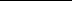 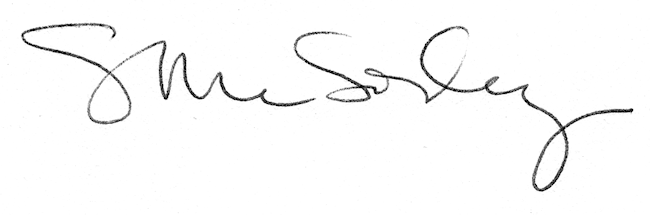 